CARE	CERTIFICATE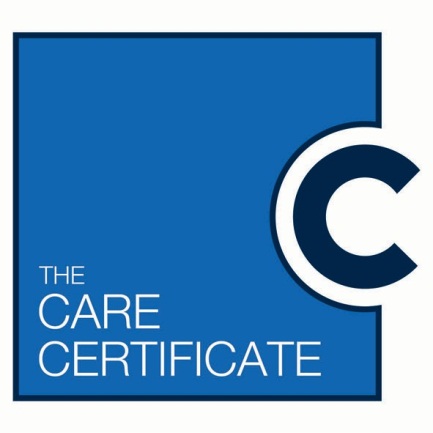 This is to certify that- - - - - - - - - - - - - - - - - - - - - - - - - - - - - -is awarded the Care Certificate based on the standards set byHealth Education England, Skills for Care and Skills for HealthDate of award: - - - - - - - - - - - - - - - - - - - -Awarding employer:- - - - - - - - - - - - - - - - - - - - - - - - - - - - - - - - - - - - - - - - - - - - - - - - - -- - - - - - - - - - - - - - - - - - - - - - - - - - - - - - - - - - - - - - - - - - - - - - - - - -Signature: - - - - - - - - - - - - - -  Job Role/Title: - - - - - - - - - - - - - - - - - -